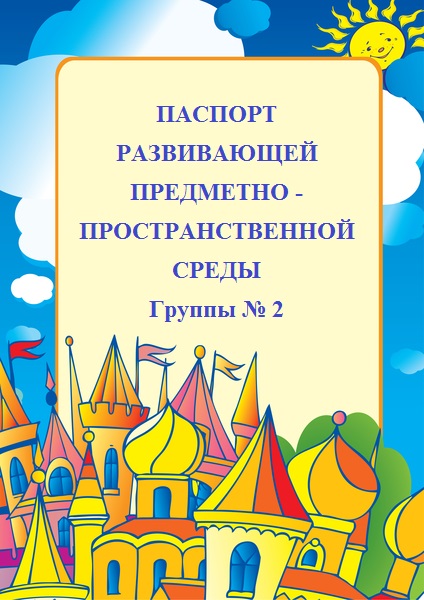                             РАЗДЕВАЛКАИнформационный стенд для родителей;Информационный стенд «Времена года»;Информационный стенд «Разное»;Советы специалистов (консультации); Советы воспитателей (консультации); Стенд «Юные таланты»;Тетрадь отзывов и предложений;Стенд «Меню», «Грамоты», «Расписание организованной образовательной деятельности»;Полочка для обуви;Индивидуальные шкафчики для раздевания.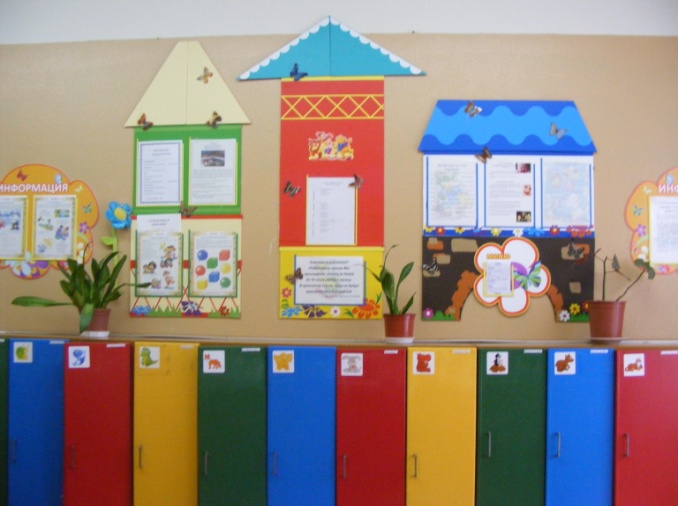 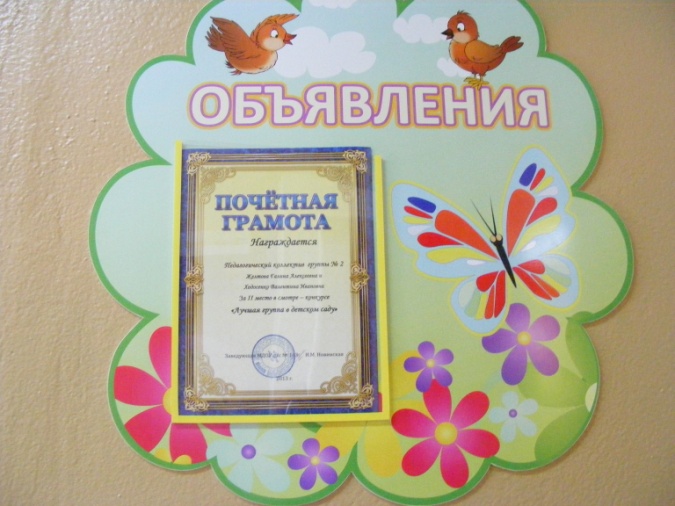 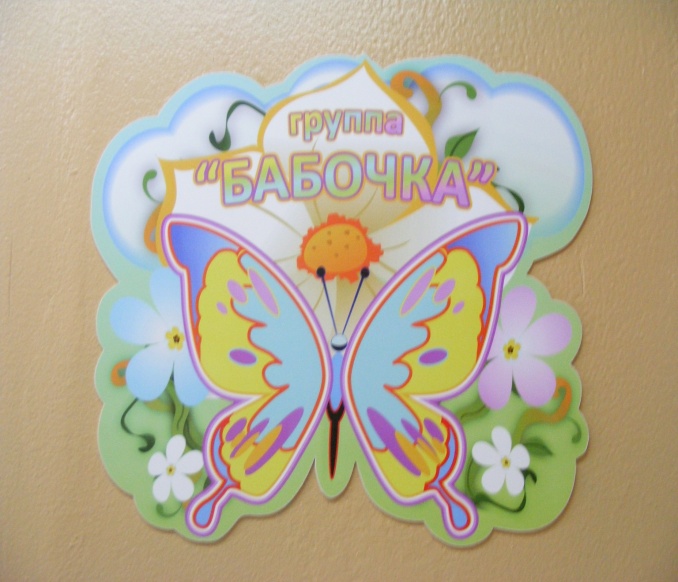 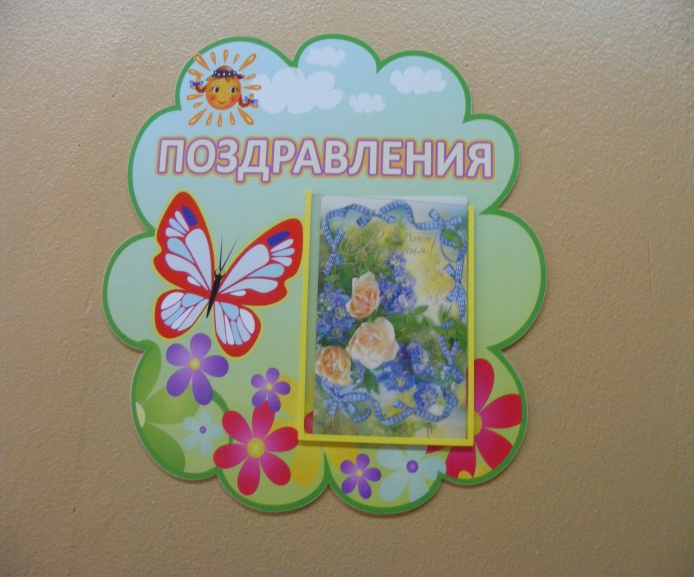                         Музыкальный уголокДудочки;Погремушки;Гитара;Гармонь;Бубен;Микрофон;Дидактический материал «Музыкальные инструменты»;Атрибуты для ряженья: шляпы, бусы, сарафаны, юбки, косынки.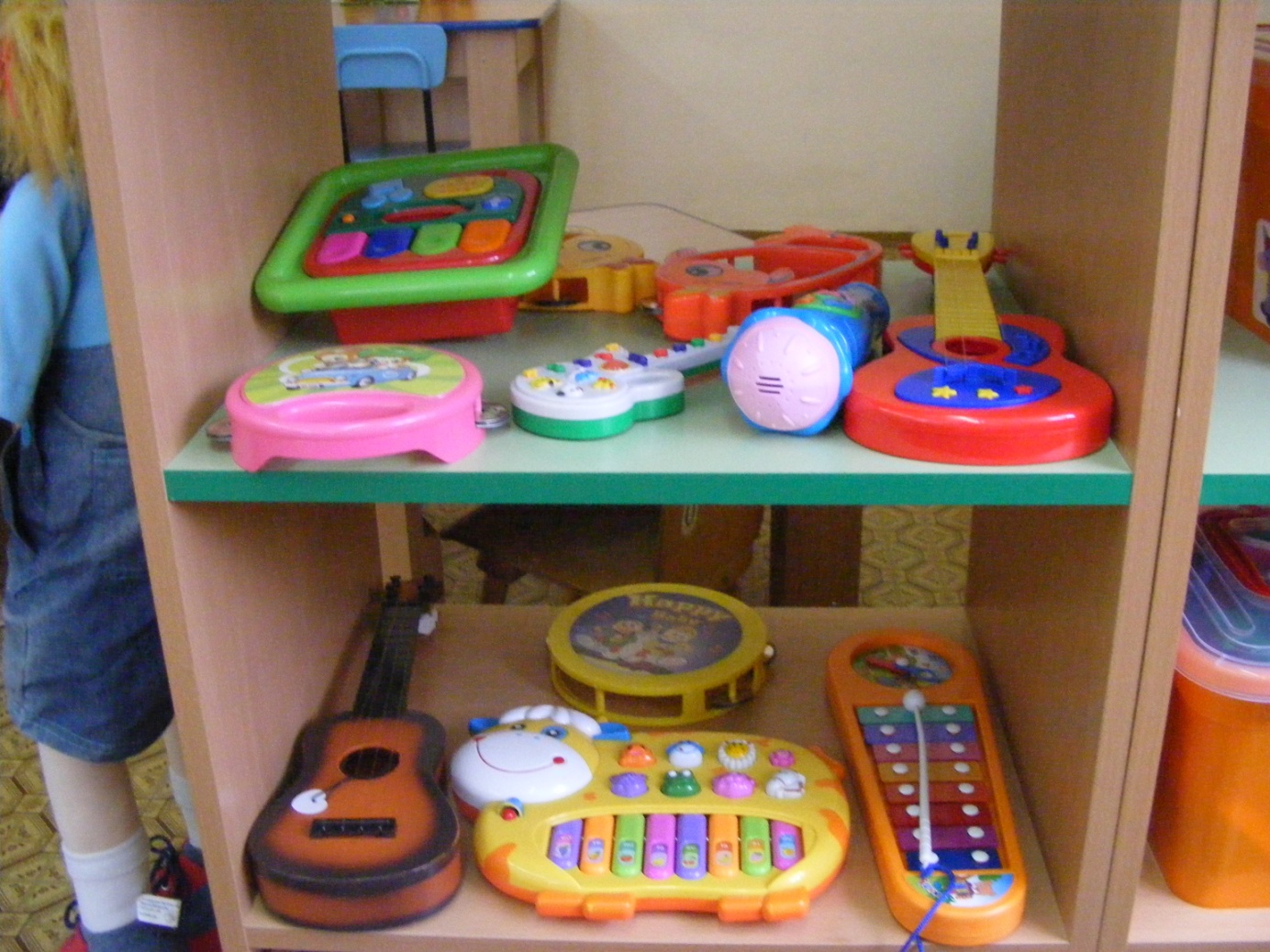                                ТЕАТРАЛЬНЫЙ УГОЛОКШирма маленькая для настольного и кукольного театра;Кукольный театр;Настольный театр;Театр на фланелеграфе;Шапочки.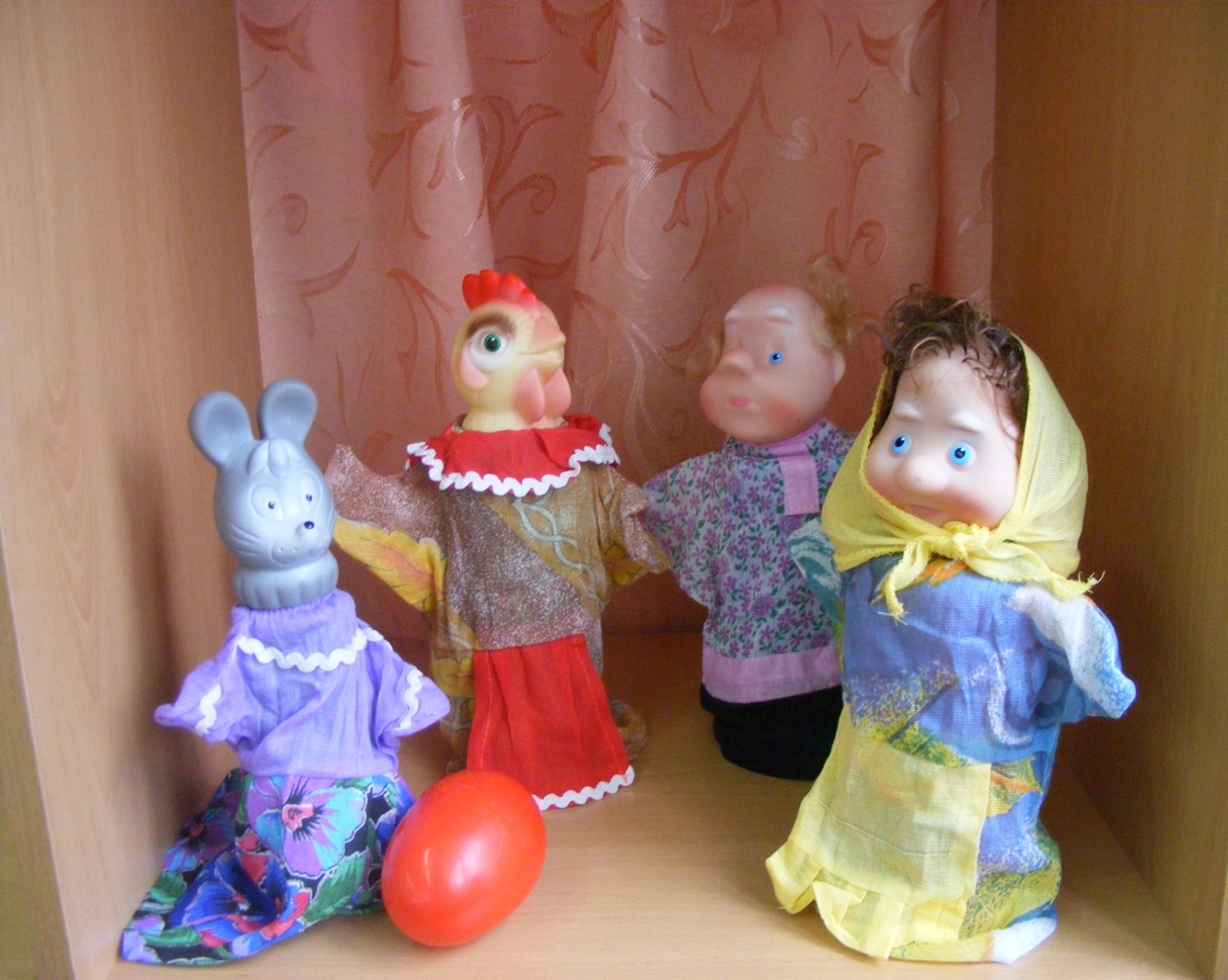                    УГОЛОК ДЕТСКОГО ТВОРЧЕСТВАМатериал для рисования: альбомы, гуашные краски, простые и цветные карандаши, мелки, пастель, баночки для воды, трафареты для рисования;Материал для лепки: пластилин, стеки, индивидуальные клеёнки;Материал для ручного труда: клей ПВА, кисти для клея,         ёмкость под клей, салфетки, цветная бумага и картон,         белый картон, гофрированная бумага;Образцы по аппликации и рисованию;Виды живописи: портрет, пейзаж, натюрморт,         художественные картины;Нетрадиционная техника рисования: перчатки,          рисование крупами, трафарет.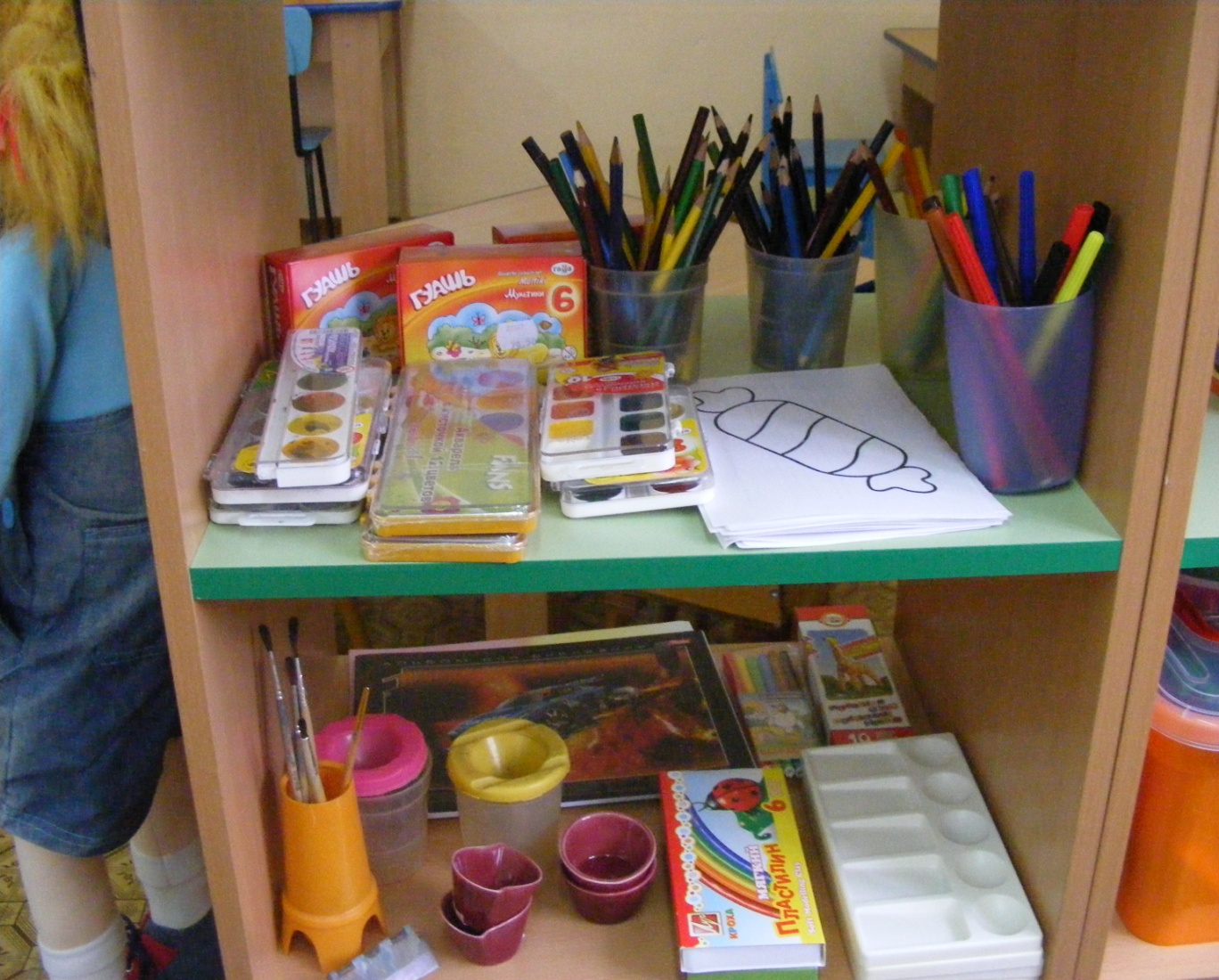                УГОЛОК «НАША БИБЛИОТЕА»                             УГОЛОК ТРУДАИнвентарь для ухода за комнатными растениями: тряпочки, палочки, для рыхления, лейки, салфетки дл протирания пыли, кисточки, пулевизаторы, клеёнки большие и маленькие;Инвентарь для мытья игрушек и стирки кукольной одежды:тазики, бельевая веревка, прищепки, мыло, фартуки клеёнчатые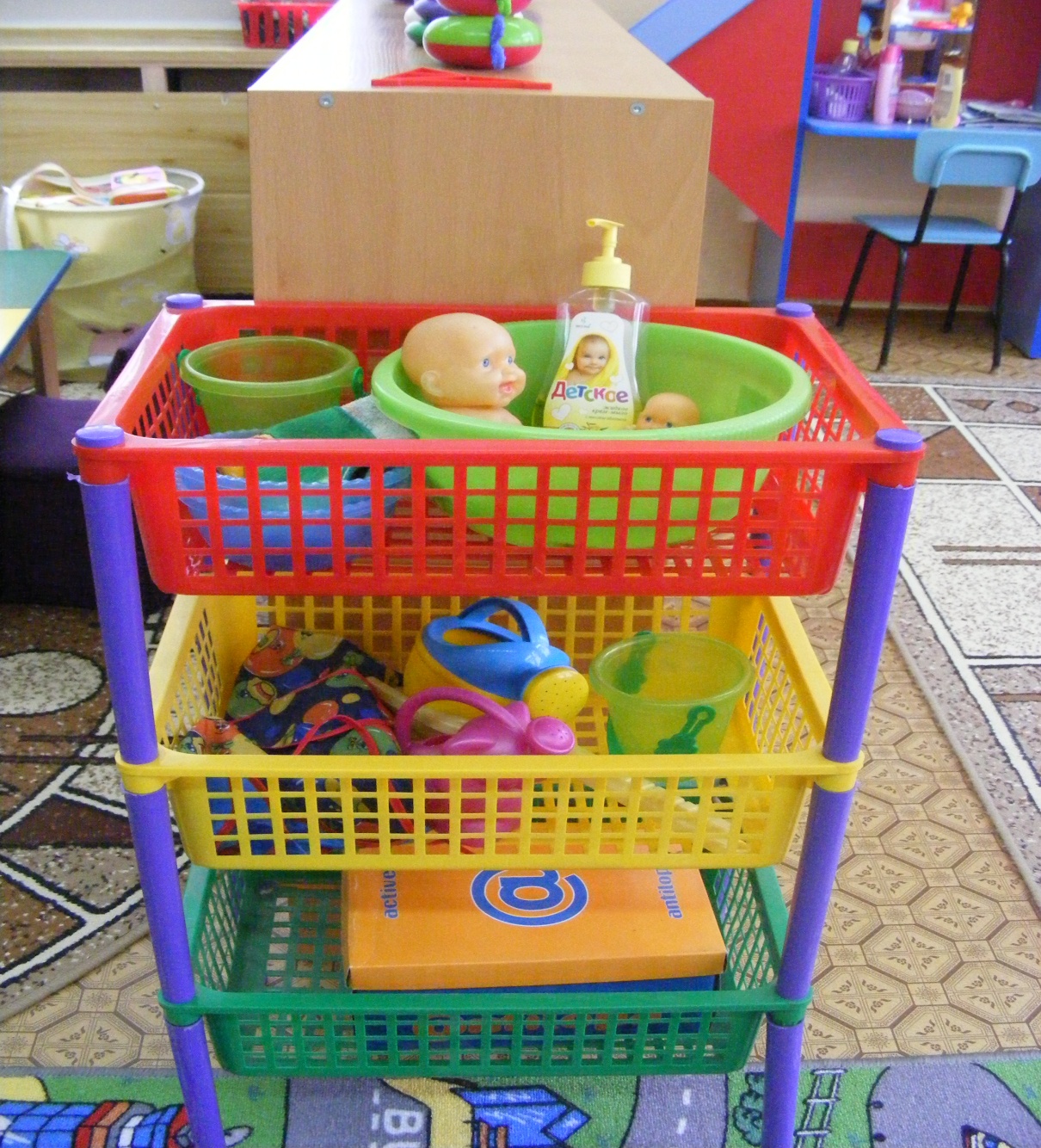       ФИЗКУЛЬТУРНО-ОЗДОРОВИТЕЛЬНЫЙ            УГОЛОК ФИЗИЧЕСКОГО РАЗВИТИЯМячи резиновые, мячи пластмассовые (разного размера);Бубен большой и маленький;Скакалки;Кегли (большие и маленькие);Кубики, флажки, «косички»;Кольцеброс;Дидактический материал «Спорт»;Ворота, для прокатывания мяча;Мешочки с песком;Игра «Дартц»;Обручи разных размеров;Гимнастические палки;Массажные дорожки и коврик;Флажки, погремушки, ленты.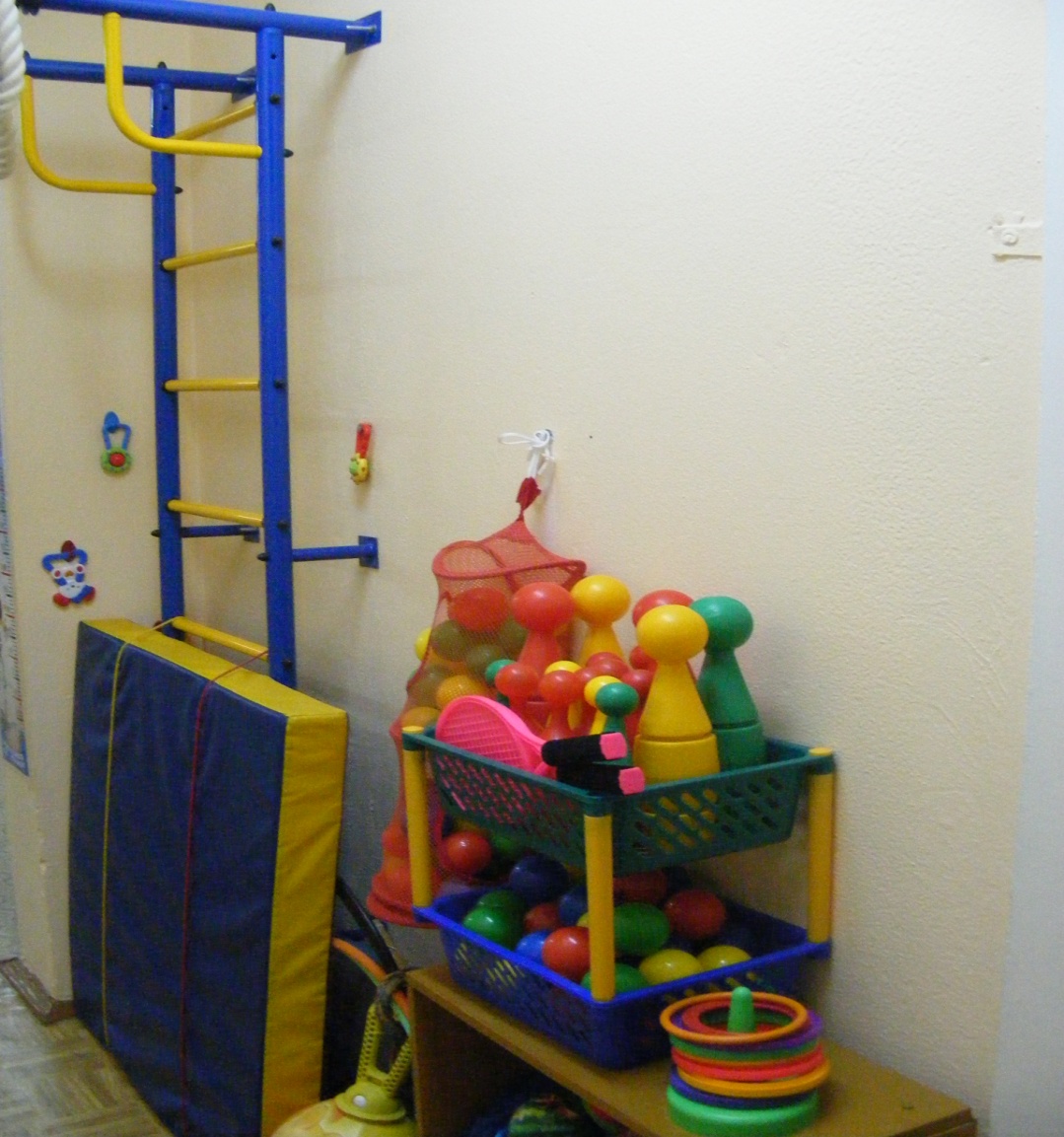                   Уголок сенсорикиМатрешки;Пирамидки;Мозайка;Стол грибочки;Шнуровка;Лото;Предметные сюжетные картинки;Пособие на липучках;Рамки в вкладыши с геометрическими формами.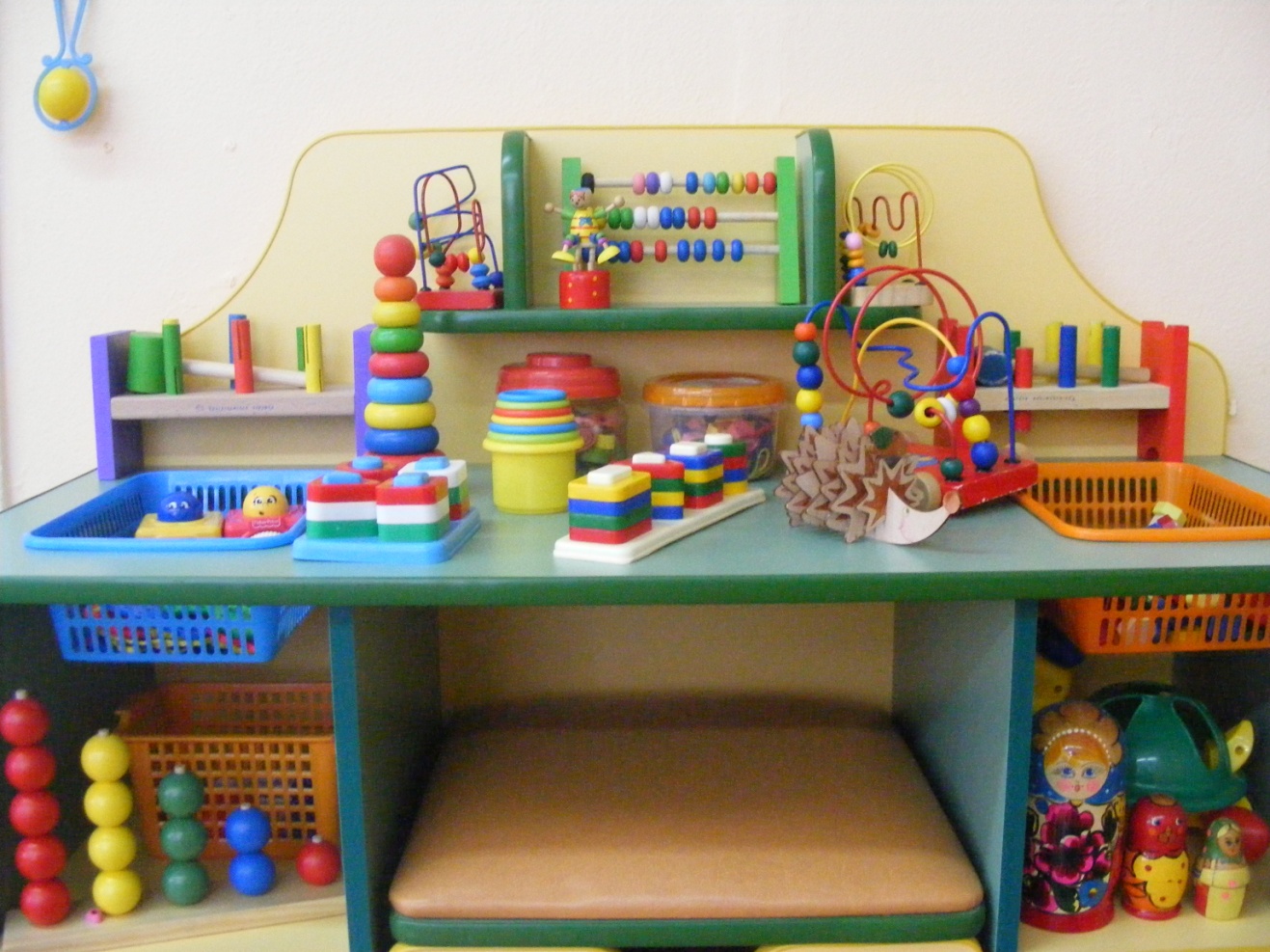                           УГОЛОК ПРИРОДЫКомнатные растения;Природный материал;Паспорт комнатных растений;Инвентарь для ухода за комнатными растениями; Вазы для цветов;Дидактические игры по экологии;Альбом «Времена года»;Наборы картин: «В мире растений», «Живая природа».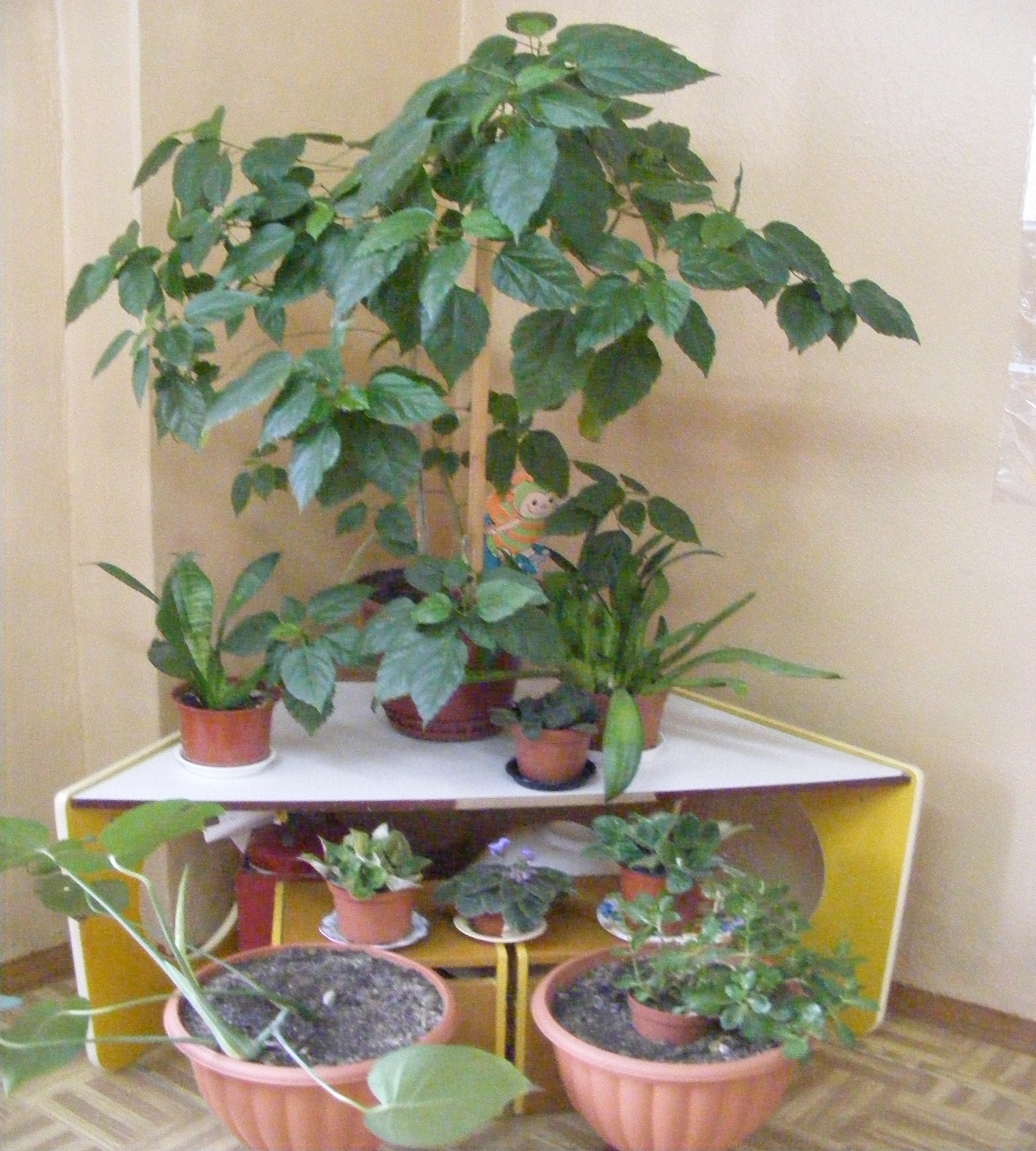                     УГОЛОК «МЫ ИГРАЕМ»Сюжетно-ролевая игра «Салон красоты»:Накидки пелерины для кукол и детей;Набор парикмахера;Журнал причесок.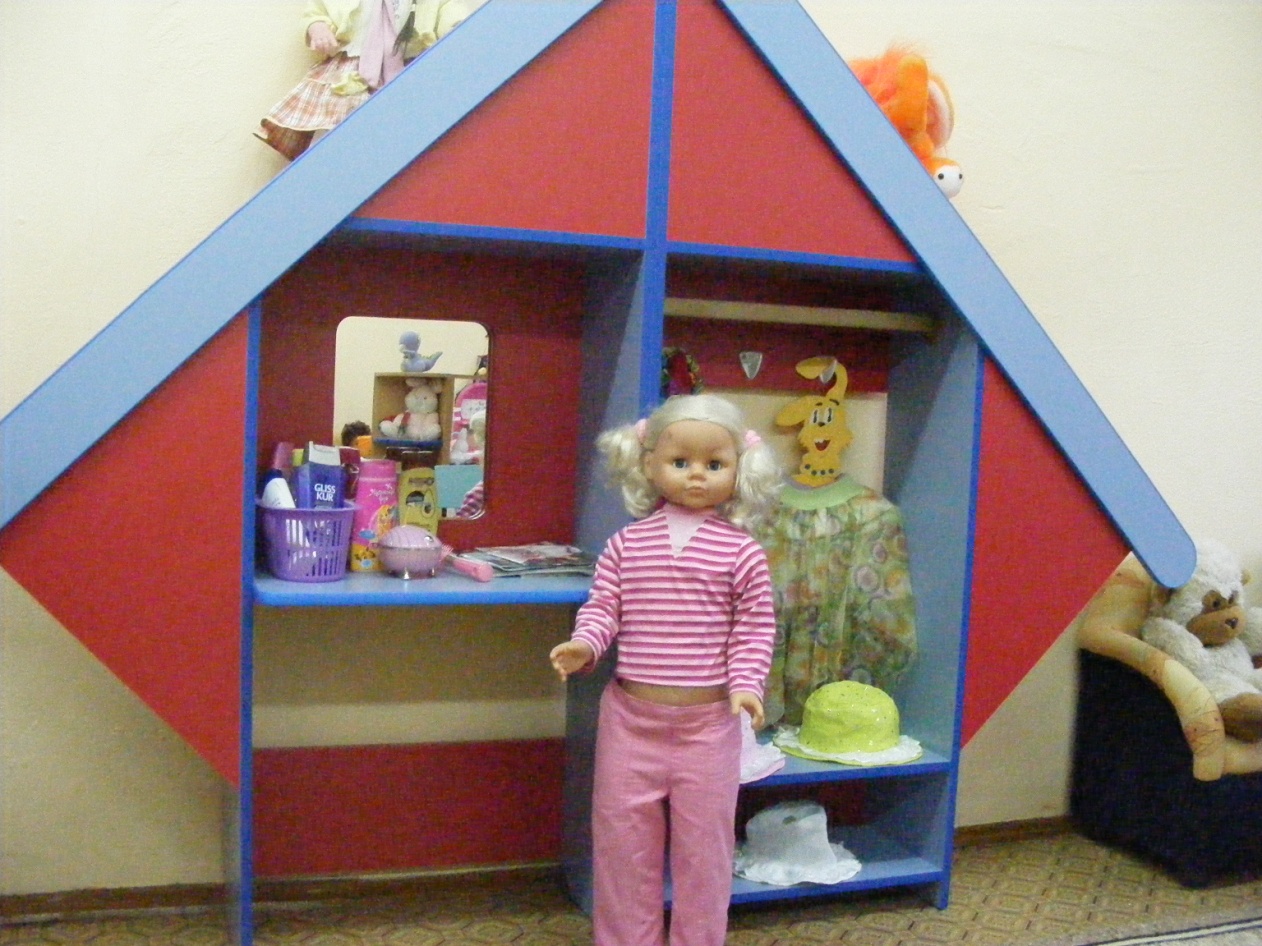 УГОЛОК СТРОИТЕЛЬНО-КОНСТРУКТИВНЫХ                                         ИГРКонструктор мелкой и крупной «Лего»;Пластмассовый напольный конструктор;Мозаика;Пазлы;Игрушки со шнуровками и застёжками;Небольшие игрушки для обыгрывания построек:         фигурки людей и животных, макеты деревьев;Транспорт мелкий, средний, крупный:          машины легковые и грузовые.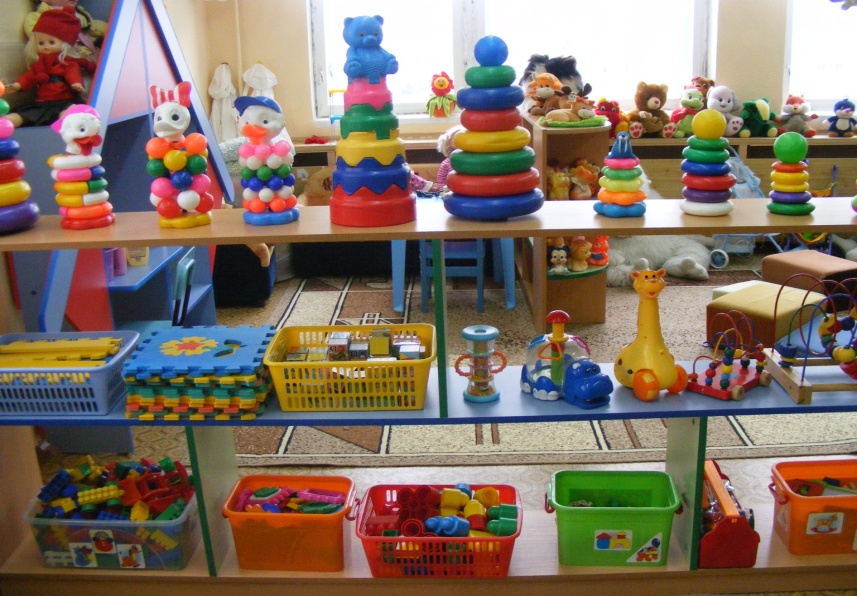 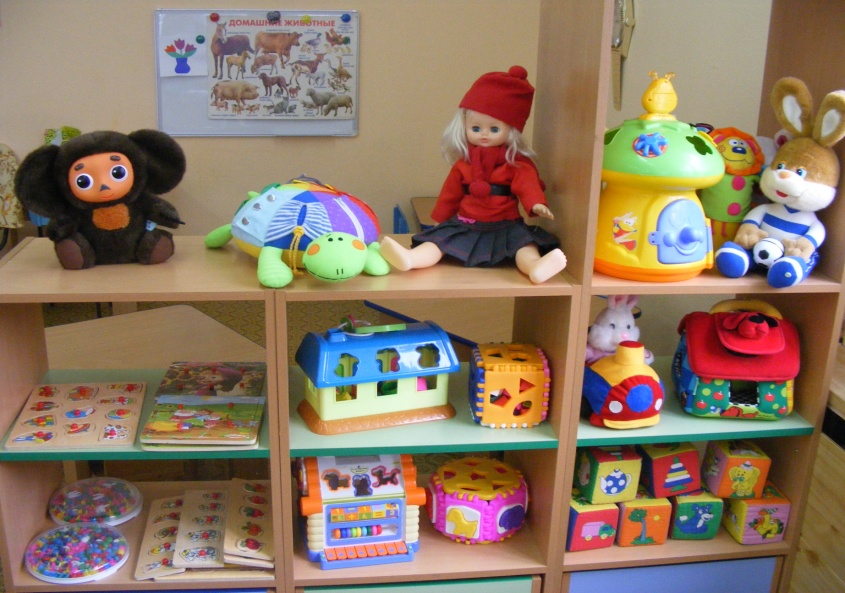 Сюжетно-ролевая игра «Больница»Медицинские халаты и шапочки;Набор доктора;Ростомер;Кукла «Доктор»;Телефон;Баночки;«Аптека»:Вата, бинты, лекарства, градусники, мерные ложечки, пипетки, стаканчики, шпатели.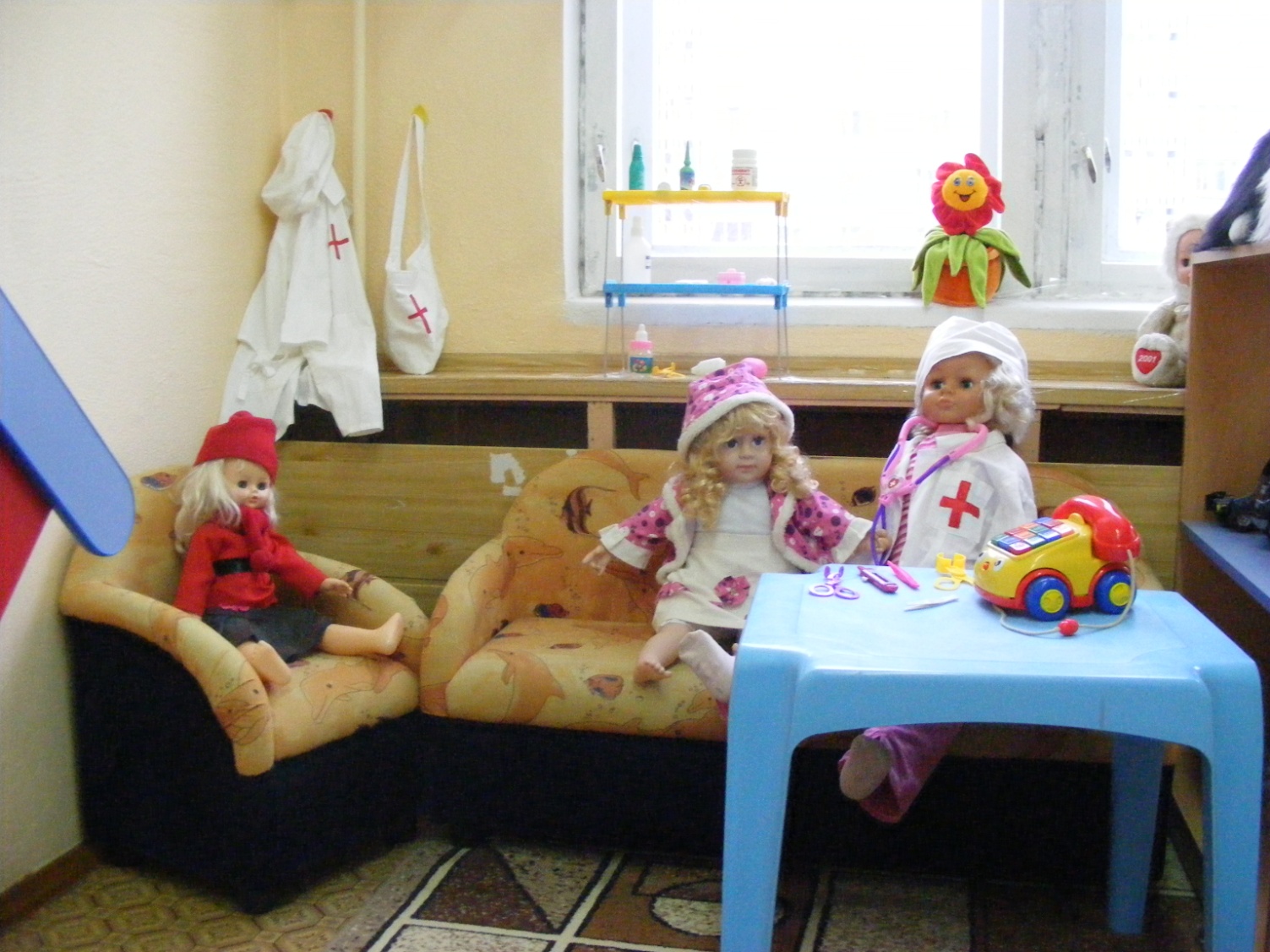 Сюжетно-ролевая игра «Магазин»Касса, весы, калькулятор, счёты;Кондитерские изделия;Хлебобулочные изделия;Изделия бытовой химии;Корзины;Предметы-заместители;Овощи, фрукты.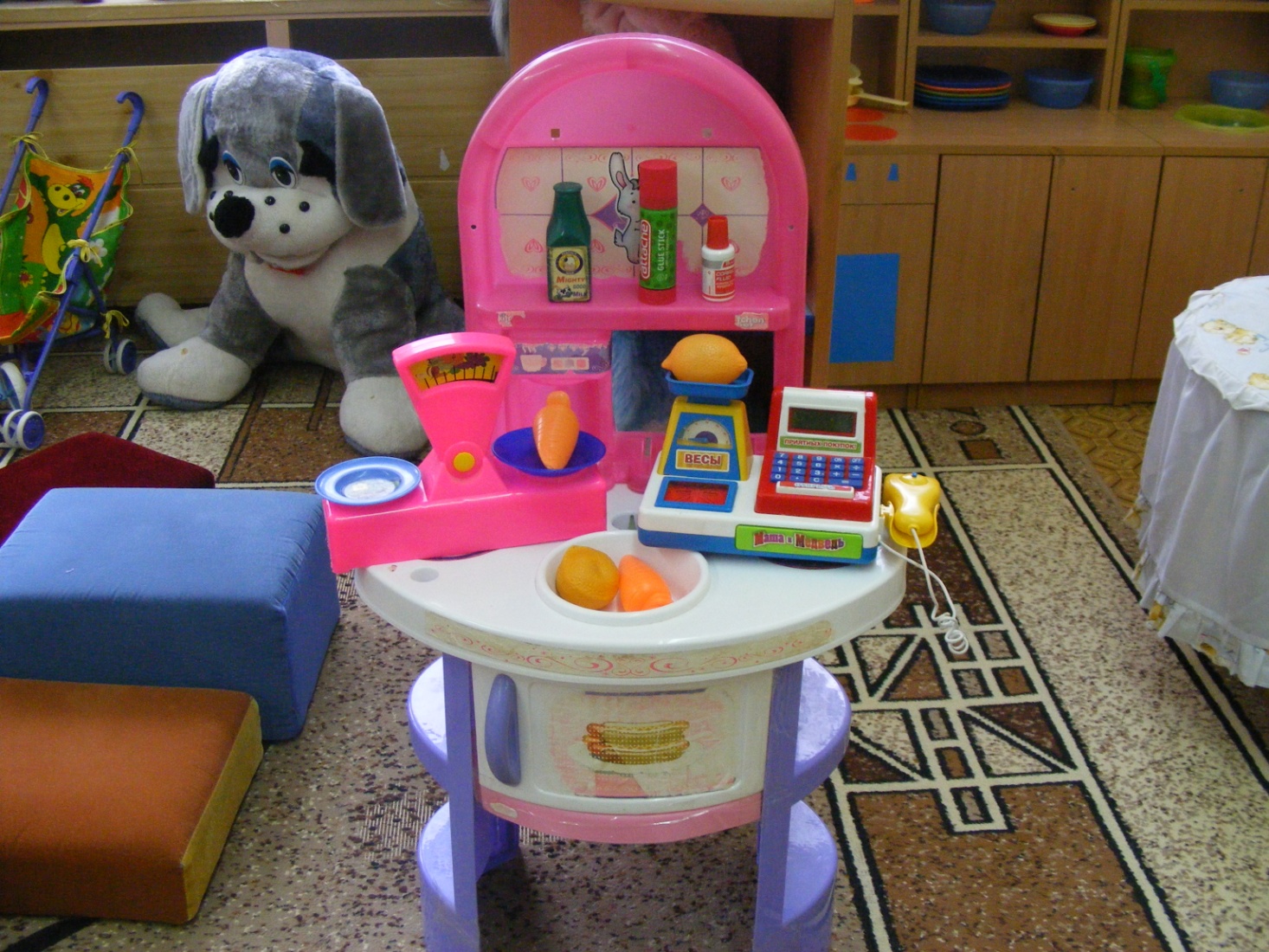 Сюжетно-ролевая игра «Семья»:Комплект кукольной мебели;Игрушечная посуда: кухонная, чайная, столовая;Куклы, одежда кукол;Коляски;Комплект постельных принадлежностей для кукол;Гладильная доска, утюги.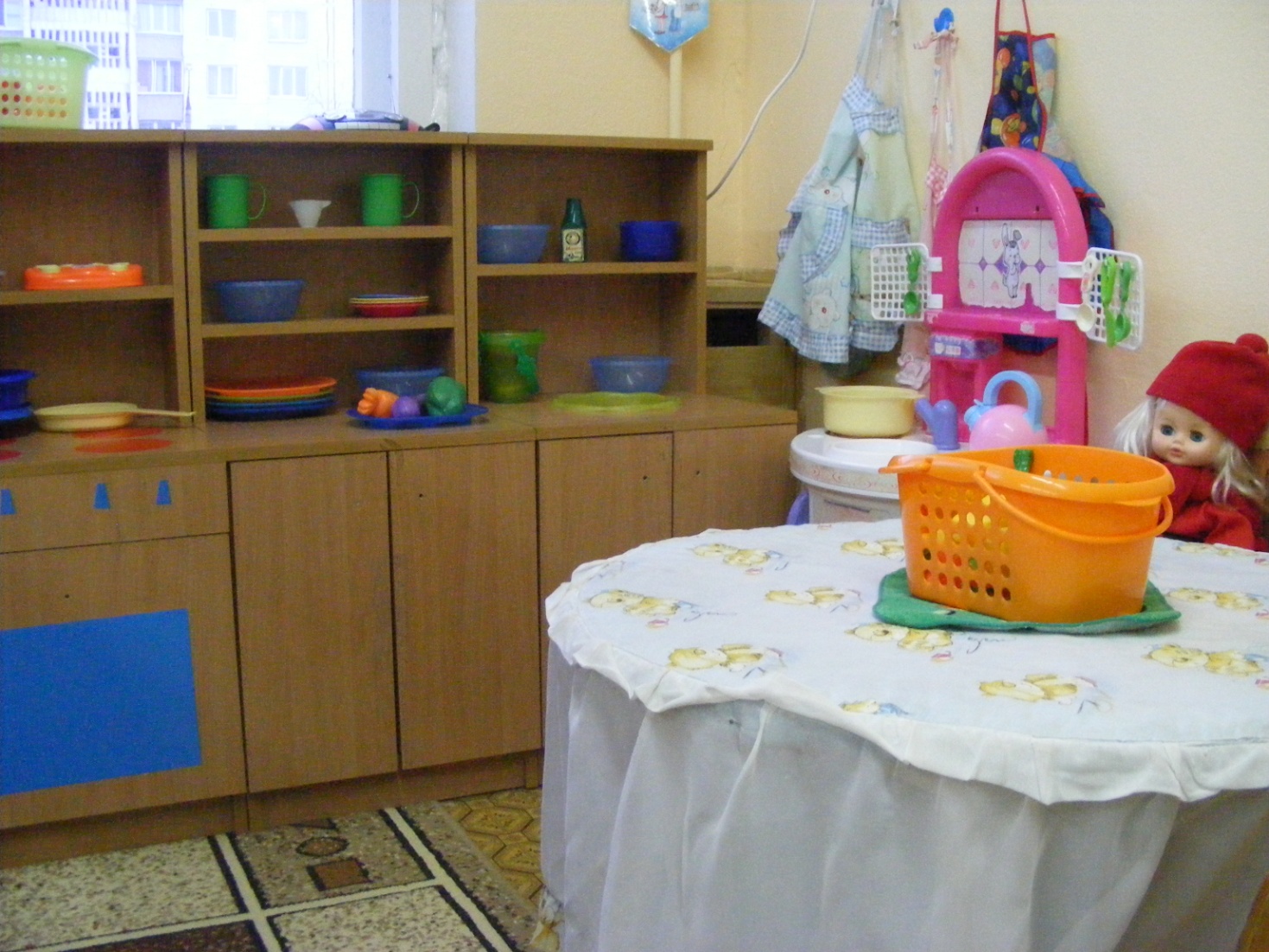 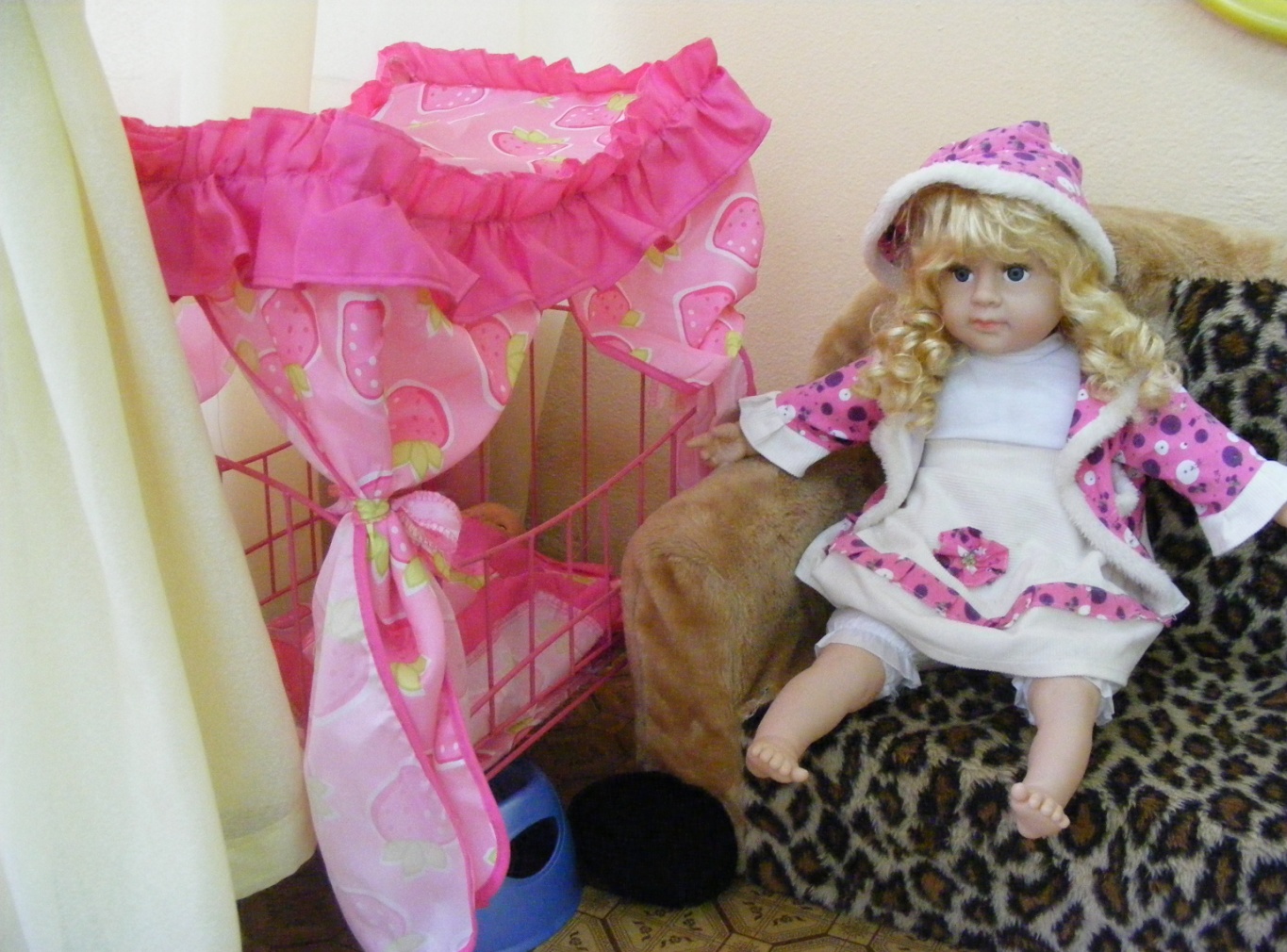 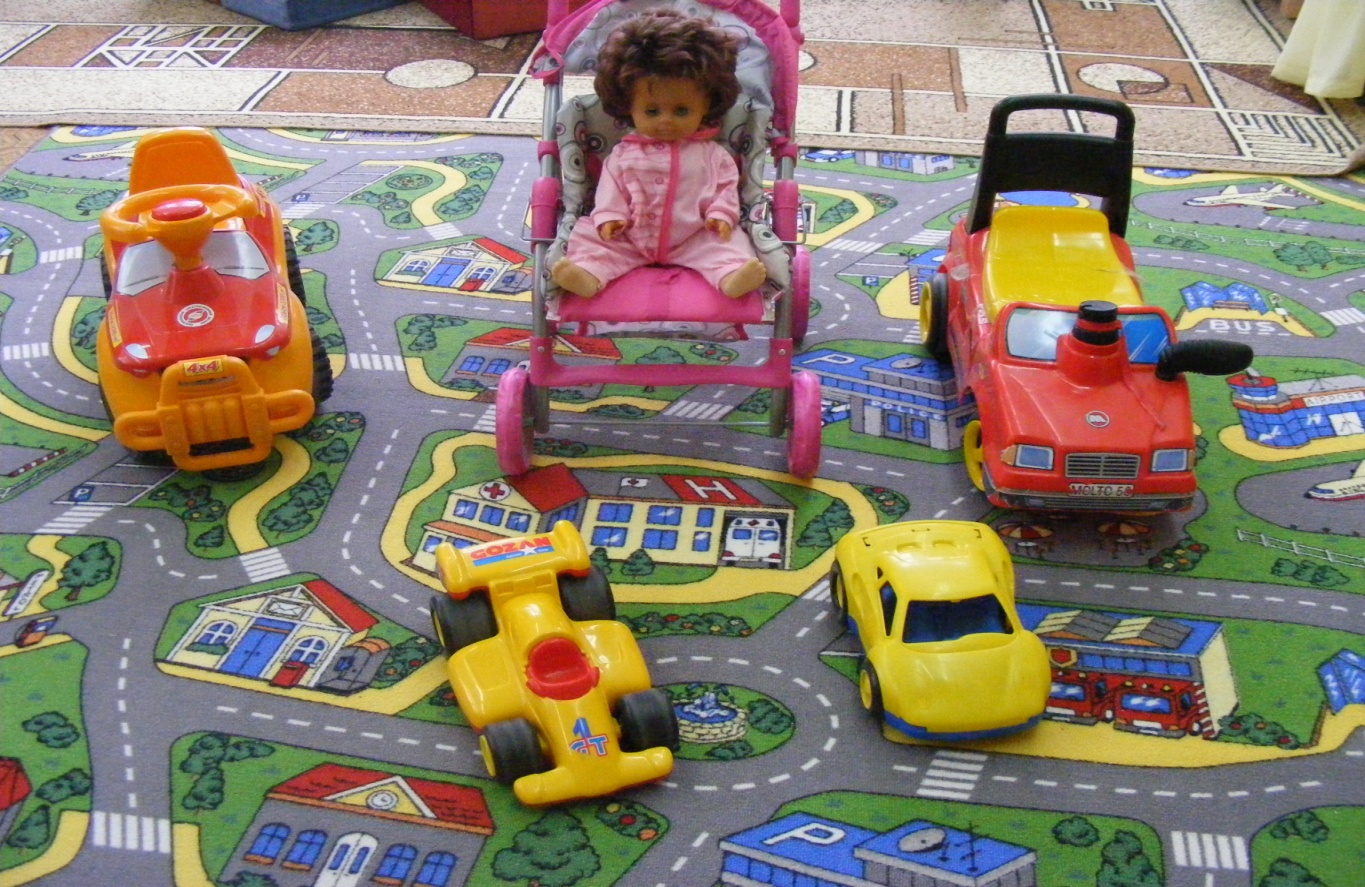 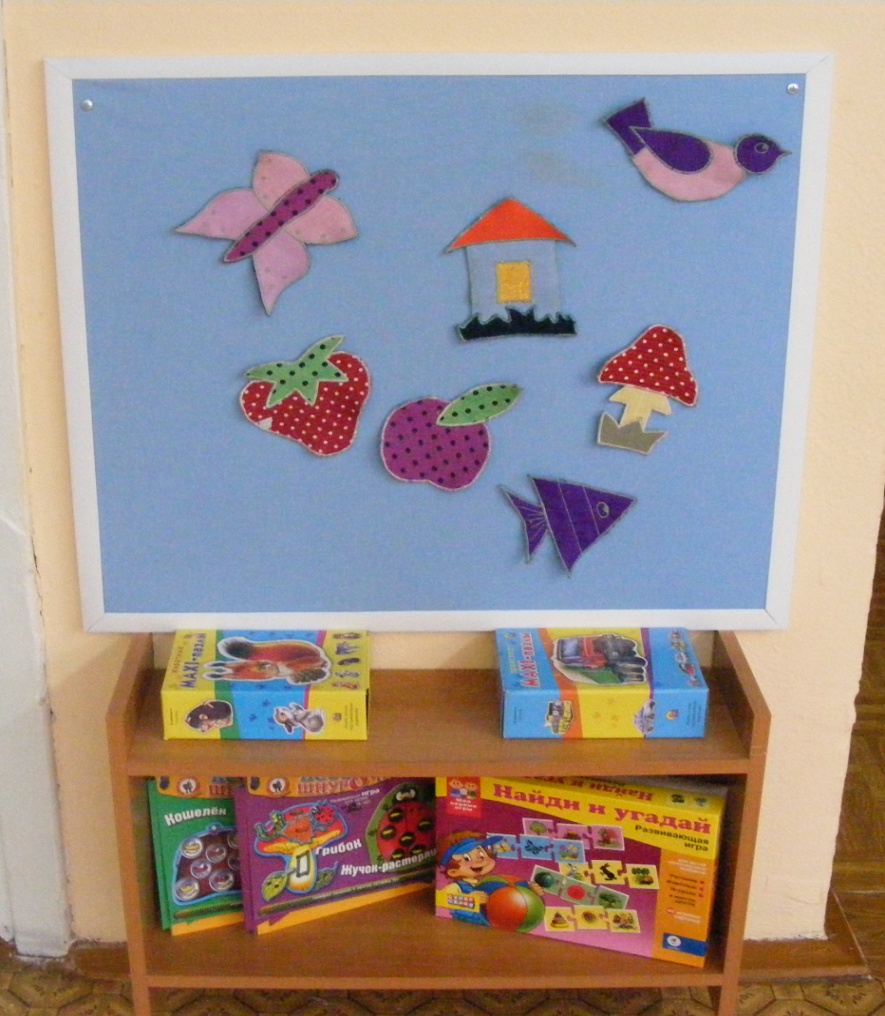 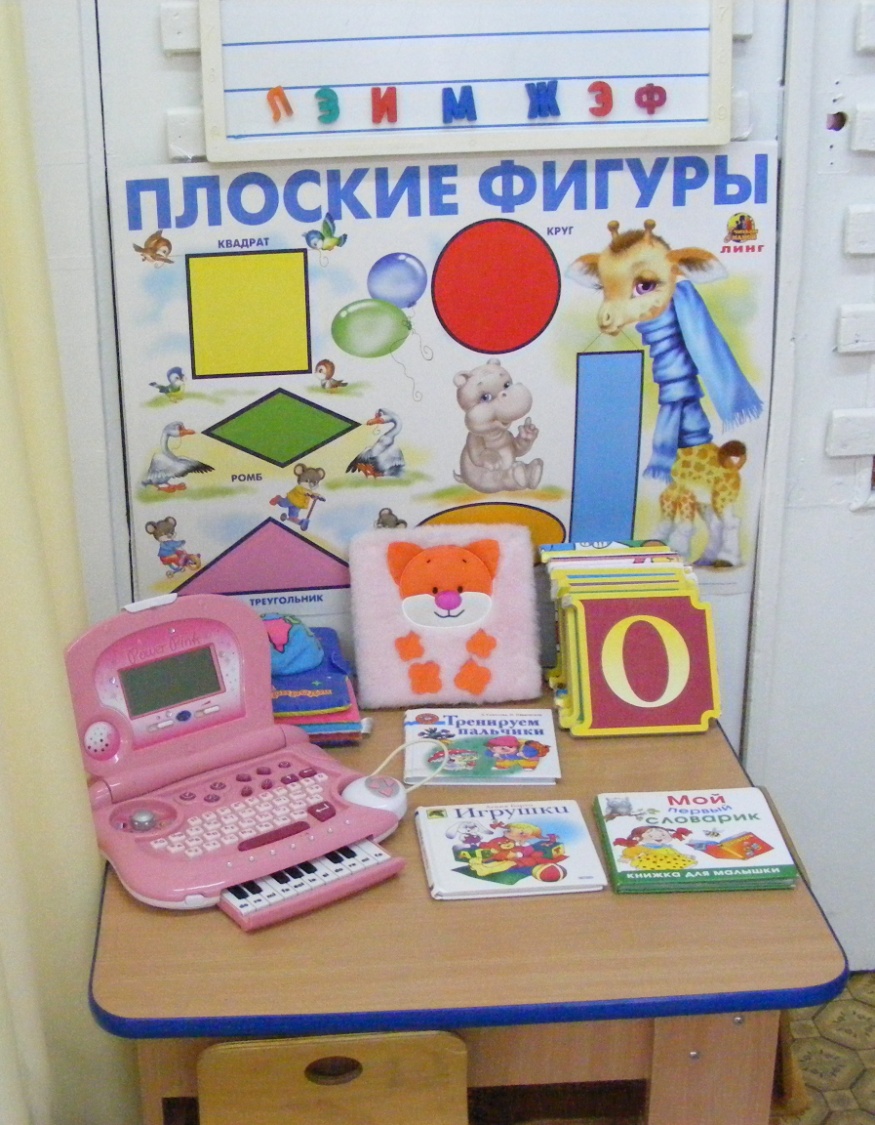                      Сюжетно-ролевая игра «Стройка»:Строительный  материал: крупный и мелкий;Строительные инструменты.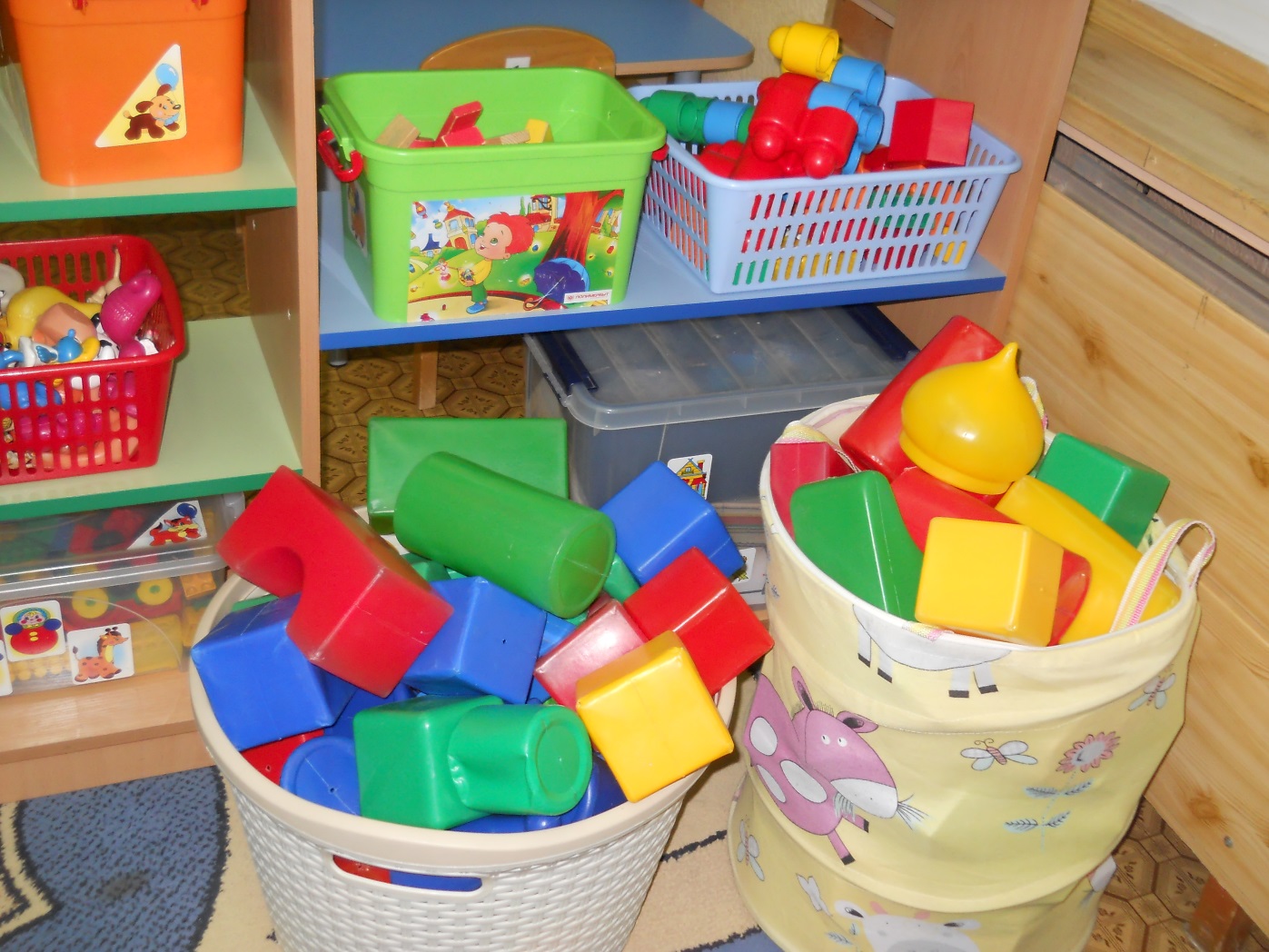 